生徒用ワークシート　　年　　組　　　番　氏名　　　　　　　　　　　　　◎ボーリング結果から，建物の下の色のついた地層はどのようになっていると考えられるか。＜答え方のポイント＞・水平な地層か，傾きのある地層か，傾きがあるならどちらからどちらに向けて傾いているのか。・色のついた層の深さはどのあたりか。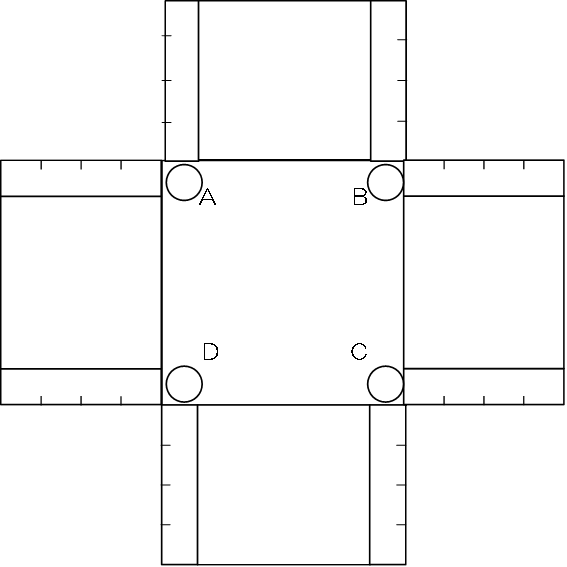 